Personal DetailsLOCATION Sharjah     GenderFEMALEDate of Birth30TH MAY 1986Nationality      IndianMarital StatusMarriedLanguages KnownEnglish, Hindi, Malayalam Post Applied ForADMIN CUM SECRETARYObjective        Seeking a challenging career in a reputed and professionally managed organization operating in a competitive environment with career opportunities conductive to both professional and personal growth.Experience Summary5 year experience in HR cum Admin Section. EDUCATIONAL QUALIFICATIONS.S S L C:  Secondary School Leaving Certificate Passed from Kerala State Education Board.V.H.S.E from V.H.S.E Board, Kerala.BBA from  Kerala UniversityMBA (FINANCE  and HR) from Lourdes Matha College of Science and Technology, Kerala University..Additional Qualification: Ms-Office, Photoshop & Internet  Trained from National Trading Institute Of Kerala, India and Tally.Key Skills :Responsible for managing all the functions of the organization. Typing skill, Microsoft office knowledge and internet are very well.Previous job:Company: Delma star International- SharjahDesignation: AdministratorCompany: Target General ContractingDesignation: Admin cum SecretaryWorks Skills :Managing the Administration functions.Giving the guidelines to the customersAnalyzing the performance appraisal.Giving the training and development.Up-to-date current information.Preparing the Payroll and Admin system.Provide customer service and sales support to existing new customer base Managing employees report (leave, work schedule report etc.).Prepare sales measurements and report.Manage and coordination information with production scheduling.Keeping the relationship with customers.Preparing the agenda,  minutes etc.Directed order management.Maintained prospect and customer information to ensure accuracy.Job Features  :1. Retrieves messages from voice mail and forwards to appropriate personnel.2. Analyzing the customer’s feedback. 3. Maintaining the Payroll  and Admin system.4. Making branch recruitment functions.5. Creating daily performance reportExperience in Details2009 June to 2012 JuneGLOBAL FORTUNE                    Position Held:  HR Asst. Cum AdminResponsibilities.Preparing the performance Report.Preparing the Payroll and Admin functions.Giving the guidelines to the customers and collecting the feedback.Analyzing the business function such as making the purchase and sales orderControlling  and maintaining the customer relationshipMaking the day-to-day operations regarding the organization. Preparing the payroll system and secretarial work.2008 September to 2009 June.RELIGARE BROING Ltd (MNC).                       Position Held  :  Relationship Manager.ResponsibilitiesGuiding and controlling Associate relationship Managers and marketing officersPreparing daily reportUp-to-date the current informationReporting to Business Development ManagerAnalyzing the functions of the organization.Making the relationship with customers and collecting the feedback.Giving the awareness about the new products2006 to 8 months.RIGHT CHIOCE EDUCATIONAL CONSULTANCY                     Position Held:  Marketing coordinator.ResponsibilitiesPreparing and analyzing the marketing reportCoordinating all the marketing functions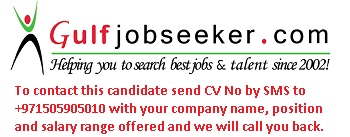 Gulfjobseeker.com CV No: 1513674